Type of referral:    Psychiatrist   or    Advanced Registered Nurse PractitionerAllowed hours & rates are posted at https://www.dcyf.wa.gov/sites/default/files/pdf/Fee_PsychServices.pdf% cannot exceed what DCYF authorized. Include a copy of the signed referral and the final report with this invoice.VENDOR'S CERTIFICATE:  I hereby certify under penalty of perjury that the items and totals listed herein are proper charges for materials, merchandise or services furnished to the State of Washington.  Also that all goods furnished and/or services rendered have been provided without discrimination because of age, sex, marital status, race, creed, color, national origin, disability, religion, or Vietnam era or disabled veterans status.________________________________________________________________________________Provider Signature				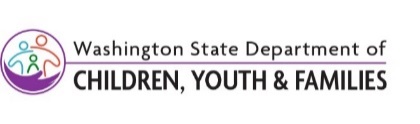 Washington State Department of CHILDREN, YOUTH & FAMILESPSYCHIATRIC SERVICES BILLING STATEMENTDATE OF INVOICEProvider Name FamLink Provider ID Provider’s Address Provider’s Phone DCYF Caseworker Phone Number DCYF Office  FamLink Case ID Client’s Name Client’s Phone Number  Service ProvidedService ProvidedService ProvidedService Time %Amount Billed**Total DueDiagnostic Evaluation (with report)Diagnostic Evaluation (with report)# of hours       $       per hour$      Parenting Evaluation/Parenting Component(Conducted in addition to a diagnostic evaluation)Parenting Evaluation/Parenting Component(Conducted in addition to a diagnostic evaluation)# of hours      $       per hour$                                                                                                                                             1 Unit = 30 minutes                                                                                                                                        1 Unit = 30 minutes                                                                                                                                        1 Unit = 30 minutes                                                                                                                                        1 Unit = 30 minutes                                                                                                                                        1 Unit = 30 minutes                                                                                                                                        1 Unit = 30 minutes Psychotherapy with written report # of units         $       per unit$      Medication Management with report # of units       $       per unit$      Professional Consultations with DCYF staff or other authorized parties with report# of units       $       per unit$      Case Related Travel# of units      $       per unit$                                                                                                                                             1 Unit = 15 minutes                                                                                                                                        1 Unit = 15 minutes                                                                                                                                        1 Unit = 15 minutes                                                                                                                                        1 Unit = 15 minutes                                                                                                                                        1 Unit = 15 minutes                                                                                                                                        1 Unit = 15 minutes DateDescription of Tasks   (client interview, written testing, report writing, etc.)HoursCOMMENTS: 